EΛΛΗΝΙΚΗ ΔΗΜΟΚΡΑΤΙΑ      ΥΠΟΥΡΓΕΙΟ  ΠΑΙΔΕΙΑΣ, ΕΡΕΥΝΑΣ ΚΑΙ ΘΡΗΣΚΕΥΜΑΤΩΝ	ΕΛΛΗΝΙΚΟ ΙΔΡΥΜΑ ΕΡΕΥΝΑΣ ΚΑΙ ΚΑΙΝΟΤΟΜΙΑΣ Ταχ. Διεύθυνση: Βασ. Σοφίας, 127, 115 21 ΑθήναΤμήμα: Διοικητικών Υπηρεσιών Πληροφορίες: Ασπασία Τρευλάκη, Υπεύθυνη Επικοινωνίας και Δημοσίων Σχέσεων  Τηλ. Επικ.: 210-6412410-420, Φαξ: 210-6412429Ηλ. Διεύθυνση: info@elidek.gr, communication@elidek.grΤετάρτη, 30 Ιανουαρίου 2019ΔΕΛΤΙΟ ΤΥΠΟΥΣυνέχεια στις προοπτικές εξέλιξης και σταδιοδρομίας 
για τους Έλληνες Μεταδιδάκτορες με τη στήριξη του ΕΛ.ΙΔ.Ε.Κ. Ξεκίνησε σήμερα, Τετάρτη 30 Ιανουαρίου 2019 η υποβολή των ερευνητικών προτάσεων στο πλαίσιο 
της 2ης Προκήρυξης Ερευνητικών Έργων ΕΛ.ΙΔ.Ε.Κ. 
για την ενίσχυση Μεταδιδακτορικών Ερευνητών/τριών https://hfri.grnet.gr/Σήμερα, Τετάρτη 30 Ιανουαρίου 2019 ξεκίνησε η υποβολή των προτάσεων ερευνητικών έργων με Επιστημονικούς Υπευθύνους, Μεταδιδάκτορες Ερευνητές/τριες στο πλαίσιο της «2ης Προκήρυξης Ερευνητικών Έργων ΕΛ.ΙΔ.Ε.Κ. για την ενίσχυση Μεταδιδακτορικών Ερευνητών/τριών».Οι υποβολές των προτάσεων πραγματοποιούνται μέσω της νέας Διαδικτυακής Πύλης του ΕΛ.ΙΔ.Ε.Κ. https://hfri.grnet.gr/ μία νέας γενιάς πλατφόρμα με στόχο τη φιλικότερη περιήγηση και την εξατομικευμένη εξυπηρέτηση των ενδιαφερομένων. Η καταληκτική ημερομηνία υποβολών είναι η 6η Μαρτίου 2019, στις 17:00 (ώρα Ελλάδας).Με συνολικό προϋπολογισμό 16.580.000 ευρώ η παρούσα δράση απευθύνεται στους Έλληνες Μεταδιδάκτορες που δραστηριοποιούνται ερευνητικά στην Ελλάδα καθώς και σε αυτούς του εξωτερικού, στους οποίους δίνεται η δυνατότητα να επιστρέψουν και να παράξουν τα ερευνητικά τους αποτελέσματα στη χώρα σε συνεργασία με τα Πανεπιστήμια και τα Ερευνητικά Κέντρα της χώρας. Η δράση αυτή στοχεύει στη δημιουργία ελκυστικών ευκαιριών και προοπτικών σταδιοδρομίας για τους Έλληνες Μεταδιδάκτορες καθώς οι ίδιοι έχουν πλέον τη δυνατότητα να είναι Επιστημονικοί Υπεύθυνοι των ερευνητικών τους έργων και να δημιουργήσουν την ερευνητική τους ομάδα, λειτουργώντας αυτόνομα και ανεξάρτητα. Το ΕΛ.ΙΔ.Ε.Κ. συνεχίζει με αποφασιστικότητα, συνέπεια και συνέχεια να στηρίζει τους Έλληνες Επιστήμονες και την ελεύθερη έρευνα με κριτήρια την επιστημονική ποιότητα και αριστεία -χωρίς θεματικούς και γεωγραφικούς περιορισμούς- καθώς πρόκειται για τη δεύτερη δράση του σε συνέχεια της «1ης Προκήρυξης Ερευνητικών Έργων ΕΛ.ΙΔ.Ε.Κ. για την ενίσχυση Μεταδιδακτόρων Ερευνητών/τριών» που πραγματοποιήθηκε με τη σημαντική συμβολή της ΓΓΕΤ με συνολικό προϋπολογισμό 34.000.000 ευρώ. Στο πλαίσιο της 1ης Προκήρυξης, 188 ερευνητικά έργα Ελλήνων μεταδιδακτόρων ερευνητών υψηλών προδιαγραφών επιστημονικής ποιότητας και πρωτοτυπίας βρίσκονται στη φάση υλοποίησης εκ των οποίων 37 προτάσεις προέρχονται από Έλληνες μεταδιδάκτορες του εξωτερικού.Το  ΕΛ.ΙΔ.Ε.Κ. πιστό στην αποστολή του για την ενδυνάμωση και στήριξη της έρευνας προχωρά με σταθερά βήματα στην αξιοποίηση του ερευνητικού δυναμικού εντός και εκτός συνόρων λειτουργώντας ως ουσιαστικό αντίδοτο στο φαινόμενο του brain-drain και στις τάσεις μονόπλευρης φυγής των Ελλήνων Επιστημόνων στο εξωτερικό επενδύοντας μέχρι σήμερα, μόνο για τις εν λόγω δράσεις των Μεταδιδακτόρων Ερευνητών, συνολικά  50.580.000 εκ ευρώ (σύνολο προϋπολογισμού 1ης και 2ης Προκήρυξης Ερευνητικών Έργων ΕΛ.ΙΔ.Ε.Κ. για την ενίσχυση Μεταδιδακτορικών Ερευνητών/τριών)Διαβάστε εδώ τη 2η Προκήρυξη Ερευνητικών έργων ΕΛ.ΙΔ.Ε.Κ. για την ενίσχυση Μεταδιδακτορικών Ερευνητών/τριών (1η τροποποίηση), Α.Π. 8654/18.01.2019Για την υποβολή των ερευνητικών προτάσεων πατήστε εδώ.    www.elidek.gr 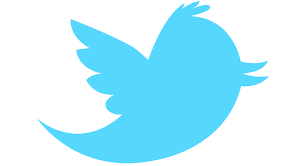 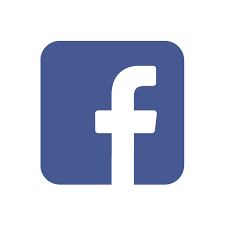 Σχετικά με το ΕΛ.ΙΔ.Ε.Κ.
Tο Ελληνικό Ίδρυμα Έρευνας & Καινοτομίας δημιουργήθηκε (Ν. 4429/2016)  από τη ζωτική ανάγκη υποστήριξης των Ελλήνων Επιστημόνων. Αποτελεί Νομικό Πρόσωπο Ιδιωτικού Δικαίου, εποπτευόμενο από το Υπουργείο Παιδείας, Έρευνας & Θρησκευμάτων. Σκοπός του ΕΛ.ΙΔ.Ε.Κ. είναι η προαγωγή της έρευνας και της καινοτομίας στη χώρα και ειδικότερα η αξιολόγηση και χρηματοδότηση της ελεύθερης έρευνας, δηλαδή των ερευνητικών δραστηριοτήτων, των ερευνητικών υποδομών και των τεχνολογικών εφαρμογών τους, που προκύπτουν από επιστημονική περιέργεια, χωρίς θεματικούς αποκλεισμούς ή γεωγραφικούς περιορισμούς με μοναδικό κριτήριο την επιστημονική ποιότητα και αριστεία. 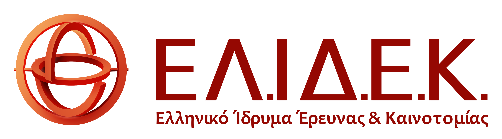 